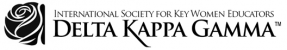 Oregon State OrganizationDate:Workshop:Check in front of the domain this workshop meets the criteria for:      Learning Communities        Leadership       Resources       Data        Learning Designs       Implementation       OutcomesDescription:Participant’s Name: State Convention Coordinator:  ________________________________________________________Oregon State OrganizationDate:Workshop:Check in front of the domain this workshop meets the criteria for:      Learning Communities        Leadership       Resources       Data        Learning Designs       Implementation       OutcomesDescription:Participant’s Name: State Convention Coordinator:  ________________________________________________________